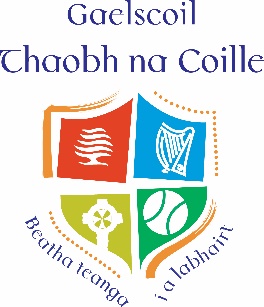 Prótacail d’Athoscailt Shábháilte agus Inmharthana na ScoileMárta 2021Córais nua á chur i bhfeidhm: Is é is cuspóir leis an gcóras laistigh den scoil ná nach meascann grúpáil ranga ach lena rang féin ó thús an lae scoile go deireadh an lae scoileSa Seomra RangaBolgáin Ranga - D’fhéadfaí an riosca ionfhabhtaithe a laghdú trí dhaltaí a struchtúrú i mBolgáin Ranga ie bolgáin ranga a fhanann scartha ó ranganna eile an oiread agus is féidir. Gach Bolgán (rang) ag obair mar aonad aon féin, gan measca le haon rang eile.Podanna Ranga - rang roinnte i bPodanna nó ‘i ngrúpaí’ laistigh den Bolgán Ranga. (Ní haon rud nua í seo - tá taithí ag na páistí ar a bheith suite i ngrúpaí ag ‘boird’ éagsúla)Tá sé i gceist go ginearálta teagmháil agus comhroinnt áiseanna comónta a theorannú idir daoine i mBolgáin Ranga áirithe (agus podanna laistigh de na Bolgáin Ranga sin) a oiread agus is féidir, seachas gach teagmháil idir grúpaí a sheachaint, mar ní bheifear in ann an dara ceann a dhéanamh i dtólamh.Ag Filleadh ar an Scoil tar éis Asláithreacht – Foirm Dearbhaithe TuismitheoraSula bhfilleann dalta ar scoil tar éis aon asláithreacht ní mór don tuismitheoireaoir Foirm Dearbhaithe um Fhilleadh ar scoil (Covid-19) a chomhlánú sula bhfilleann sé / sí ar scoil. Is féidir é seo a dhéanamh ar-líne trí Aladdin Connect. Is gá é a dhéanamh i ndiaidh 3pm ar an lá sula mbeidh an dalta réidh le filleadh ar scoil, nó an mhaidin sin sula dtagann siad ar scoil. Amannta TosaitheNaíonáin Shóisearacha (N1) agus Naíonáin Shinsearacha (N2) 9.00amRang 1 go Rang 6  - 8.50am (Cead isteach sa seomra ranga ó 8.45am)Lá ScoileNaíonáin Shóisearacha (N1) agus Naíonáin Shinsearacha (N2) : 9.00am go 1.40pm                       Rang 1 go Rang 6 : 8.50am go 2.30pmTeacht Isteach ar MaidinR1 go R6 : Am Tosaithe 8:50amNíor cheart go mbeadh éinne ar láthair na scoile roimh 8.45amDaltaí ó R1 go R6 ag siúl isteach leo féin (gan tuismitheoirí) ó gheataí na scoile.Daltaí ag siúl díreach isteach go dtí na seomraí ranga. Beidh na múinteoirí ranga sa seomra rompu. Ní bheidh aon súgradh sa chlós nó seasamh i líne….díreach isteach leo.Cé nach dtosaíonn an scoil go dtí a 8.50am osclófar doirse na scoile agus tabharfar cead isteach sa bhfoirgneamh do na páistí ó 8.45am ar aghaidh.Bíonn am tionóil ann óna 8.50am go 9.00am agus is ansin a thosaíonn an fhoghlaim fhoirmiúil. Ní gá do pháistí a bheith buartha muna bhfuil siad ach ag teacht isteach ag an am sin. N1 & N2 : Am Tosaithe 9:00amTá cead ag tuismitheoirí na naíonáin siúl isteach leo ar láthair na scoile óna 8.55am. Daltaí N1 ag déanamh line sa chlós os comhair na scoile lena dtuismitheoirí go mbailíonn na múinteoirí iad ag a 9am Daltaí N2 ag siúl díreach isteach go dtí na seomraí ranga – tuistí á bhfágáil ag na ráillí i gcarr chlós na dtuismitheoirí.Fadú Sóisialta: Meabhraítear do phobal uile na scoile na contúirtí a ghabhann le buaileadh le chéile i dtaobh scaipeadh an víris. Iarrtaimíd ar thuismitheoirí na scoile smaoineamh ar seo agus sibh ag bailiú agus ag fágáil páistí ag geata na scoile agus tús agus ag deireadh an lae. Clúdaigh AghaidheAr maidin: Chun amannta tosaithe éagsúla a sheachaint agus cúrsaí scoile a éascú do thuismitheoirí beidh ar na daltaí ar fad clúdach aghaidhe a chaitheamh ón uair go dtrasnaíonn siad geata na scoile go sroicheann siad an seomra ranga. Is é seo an t-aon bhealach amháin le cinntiú go mbíonn cosaint ó scaipeadh an víreas sa scoil agus idir na Bolgáin Ranga, agus an oiread sin daltaí ag teacht isteach ag an am chéanna nuair nach féidir scarúint shóisialta a chur i bhfeidhm nó a chinntiú.Am dul abhaile: Cuirfidh na daltaí clúdaigh aghaidhe orthu agus iad ag fágáil an tseomra. Coimeádfaidh siad orthu iad go dtí go bhfuil limistéar na scoile fágtha acu. Clúdach Aghaidhe: Clúdach aghaidhe le cur isteach i mála zip lock i mála scoile an dalta a thúisce is a shroicheann sé/sí an seomra ranga. D’fhéadfadh sé go mbeadh amannta ann i rith an lae scoile go n-iarrfaí ar pháistí an clúdach aghaidhe a chur orthu laistigh den seomra ranga. Ní tharlóidh sé seo ach sa chás nach féidir fadú sóisialta a choinneáil agus go bhfuil sé níos tábhachtaí ó thaobh cúrsaí oideachais de go mbeadh na páistí agus an múinteoir ag obair an-ghar dá chéile ie. grúpaí léitheoireachta sna bunranganna. Tá na múinteoirí ag dul i ngleic leis na hathraithe éagsúla gur gá a chur i bhfeidhm sa seomra ranga agus ag cur a gcuid modhanna múinte in oiriúint dó sin de réir mar is féidir.  Beidh sláinte, sábháilteacht, folláine agus compord na daltaí agus na múinteoirí maraon le dul chun cinn oideachais na ndaltaí mar thosaíocht ar gach cinneadh a ghlacfar sa seomra ranga agus sa scoil.Tuismitheoirí & Daoine FástaNí mór do gach duine fásta clúdach aghaidhe a chaitheamh ar láthair na scoile (áit ar bith laistigh de gheataí na scoile) agus moltar go láidir freisin go mbeadh clúdaigh aghaidhe á chaitheamh lasmuigh de gheataí na scoile ar maidin agus ag am bailithe um thráthnóna.Ní bheidh cead isteach sa bhfoirgneamh scoile ag éinne seachas foireann na scoile. Má theastaíonn ó thuismitheoir teagmháil a dhéanamh le múinteoir caithfear coinne a dhéanamh roimh ré trí theagmháil a dhéanamh le hoifig na scoile 01-2950000 nó gaelscoil@taobhnacoille.ie agus déanfaidh an múinteoir teagmhail leat ansin chun cruinniú a eagrú leat.Geataí na ScoileMoltar go hard go mbeadh clúdaigh aghaidhe á chaitheamh ag na tuismitheoirí a chruinníonn lasmuigh de gheata na scoile ar maidin agus san iarnóin, leis na páistí a fhágáil ar scoil agus a bhailiú ag deireadh an lae. Is gá fadú sóisialta á choinneáil lasmuigh de gheataí na scoile i gcónaí.  Tá faiche mór os comhair geataí na scoile amach – moltar go mbainfeadh tuismitheoirí úsáid as an spás sin le bualadh leis na páistí. Tá an-chuid spáis ansin agus beidh na páistí in ann a dtuistí a fheiceáil níos fearr agus beidh gach duine in ann fadú sóisialta a chleachtadh. Smaoinímís ar a chéile agus go speisialta orthu siúd i bpobal na scoile a d’fhéadfadh a bheith i mbaol.Laghdú Teagmhálacha SóisialtaIarrtar ar thuismitheoirí agus ar dhaltaí uile na scoile gach iarracht a dhéanamh cloí le treoracha an Rialtais tré sláinteachas láimh agus fadú sóisialta a chleachtadh maraon le teagmhálacha sóisialta a laghdú chomh híseal agus is féidir – ná heagraigh teacht le chéile, cóisir breithlaethannta nó dátaí súgartha do na páistí. Is le chéile amháin a éireoidh linn an ceann is fearr a fháil ar an víreas seo. Tuismitheoirí N1 & N2 Ní bheidh cead ach ag tuismitheoirí na Naíonáin a gcuid páistí a siúl isteach thar gheata na scoile go doras na scoile (beidh doras ar leith ainmnithe go gach rang). Daltaí R1 go R6Iarrtar ar dhaltaí Rang a 2 go Rang a 6 siúl isteach ó gheata na scoile go dtí an seomra ranga  leo féin.Má thagann siad ar rothar, beidh orthu clúdach aghaidhe a chur orthu chomh luath is a fhágann siad an seoltán rothar, agus a mbealach a dhéanamh chuig an seomra ranga.Cúrsaí ScoileTuigimíd nach bhfuil teacht chomh héasca ag tuismitheoirí ar na múinteoirí i mbliana mar nach féidir leis na tuismitheoirí teacht isteach ar láthair na scoile. Má tá aon cheist ag tuismitheoir, is cuma an ceist bheag nó ceist mhór í, má tá soiléiriú á lorg faoi aon rud a bhaineann le cúrsaí scoile/oideachais nó má tá teachtaireacht le tabhairt don mhúinteoir, iarrtar oraibh teagmháil a dhéanamh le Margaret nó Lúsaí san oifig – ar an nguthán: 01-2950000 nó trí r-phoist: gaelscoil@taobhnacoille.ie agus beidh siad in ann cuidiú leat nó do cheist/do theachtaireacht a sheoladh ar aghaidh go dtí an duine ceart agus tiocfaidh siadsan ar ais chugat chomh luath is gur féidir. B’fhearr i bhfad an cheist a chur seachas a bheith buartha faoi nó a bheith ag fáil comhairle mí-cheart ó dhaoine nach bhfuil an fhreagra cruinn acu.   Níl aon cheist ró-bheag nó ró-amaideach. Crios Tuirlingthe Beidh crios tuirligthe i bhfeidhm os comhar ionad páirceála na foirne. Ní bheidh cead amach as an gcarr ag tuismitheoir nó duine fásta ar bith eile. Tuirlingeoidh an dalta/na daltaí agus leanfaidh ar carr ar aghaidh amach as an scoil. Is gá go mbeadh clúdach aghaidhe ar na daltaí sula dtuirlingíonn siad as an gcarr. Níl sé ceadaithe d’éinne carr a fhágáil sa crios tuirlingthe gan tiomanaí, cuma cé chomh gearr an achar ama atá i gceist. Baineann an riail seo le GACH DUINE. Beidh maoirseoireacht á dhéanamh ag Cumann na dtuismitheoirí ar an gcrios tuirlingthe.Doirse IsteachDoras 1 - Doras na Naíonáin     	N1A, N1B, N1C & R3A, R3B	Doras 2 - Doras an Halla	R4A, R4B & R5A, R5B   Doras 3 - Doras Tosaigh             	R1A, R1B Doras 4 - Doras an Naíonra      	R2A, R2B & R6A, R6BDoras 5 - Doras Cúil	N2A, N2BGluaiseacht laistigh den Scoil (sna pasáistí)Fadú sóisialta le coinneáil agus le cur i bhfeidhmGach duine ag siúl ina n-aonarLínte ranga shingilGach duine ag siúl ar thaobh na láimhe cléBearna 2 mhéadar idir ranganna (Bolgáin)Mála Scoile : Ní bheidh ag teastáil sa mhála scoile ach na nithe seo a leanas:Lón, deoch agus cóipleabhar obair bhaile an dalta (curtha ar fáil ag an scoil)Mála ziplock le tuáille láimhe & díghalrán láimhe beagMála ziplock don chlúdach aghaidhMoltar ainm an dalta a bheith scríofa ar an gclúdach aghaidh faoi mar a moltar le ball éadaigh an dalta. Tá sé níos tabhachtaí ná riamh ainm an dalta a bheith ar a gcuid giúrleidí pearsanta ar fad. Fearas PearsantaNí bheidh aon fhearas pearsanta á roinnt ag na páistí lena chéile. Cás Peann Luaidh : Beidh dhá chás peannluaidh ag teastáil ó na daltaí. Ceann a fhágfar ar scoil agus ceann a fhágfar sa bhaile.Téacsleabhair : Fágfar na téacsleabhair scoile agus formhór na gcóipleabhar ar scoil de ghnáth ach beidh téacsleabhair & cóipleabhair á sheoladh abhaile len úsaid don abair bhaile. Obair BhaileBeidh an obair bhaile le déanamh ag na daltaí ón Luan go dtí an Déardaoin mar is gnáth. Bainfear úsáid freisin as Google Classroom le hobair bhaile a roinnt agus a dhéanamh. Am Sosa & Am LóinIs beag seans go leathfar an galar mar gheall ar theagmháil le dromchlaí seachtracha nó áiteanna súgartha. Beidh dhá am sosa ag na páistí mar is gnáth – am sos beag agus am lóin.Beidh áit faoi leith ag gach rang (Bolgán Ranga) sa chlós agus ní mheascfaidh na ranganna éagsúla lena chéile agus iad amuigh ar an gclós.Beidh amannta sosa éagsúla ag na ranganna sóisearacha agus ag na ranganna sinsearacha le gur féidir linn a gclós féin a thabhairt do gach Bolgán Ranga agus chun an slua ag an mbealach isteach agus na bealaí amach a íoslaghdú. Ní bhfeifear ag súil go gcoinneoidh na daltaí fadú sóisialta agus iad ag súgradh lasmuigh.Spreagfar na daltaí chun sláinteachas láimhe a dhéanamh roimh ghníomhaíochtaí lasmuigh agus ina ndiaidh Páistí le Coinneáil sa BhaileMá léiríonn dalta comhartha tinnis ar bith ag an mbaile, is gá an dalta a choinneáil sa bhaile go dtí go dtagann biseach orthu agus comhairle dochtúra a fhail más cuí.Má aithníonn an FSS dalta mar theagmhálaí de dhuine le COVID-19, níl sé ceadaithe é/í a sheoladh ar scoil agus is gá fanacht amuigh ón scoil ar feadh 14 lá.Siomptóim Covid-19 a aithintChun leathadh COVID-19 a chosc is tábhachtach eolas a bheith ag gach duine faoi na siomptóim agus iad a aithint. Is iad sin:Teocht ard/FiabhrasCasachtGearranáilBoladh nó blas a bheith caillte nó blas as riochtSláinteachas AnálaTá sé fíor thábhachtach go leanann gach duine sláinteachas anála maith. Ciallaíonn sé sin do bhéal agus do shrón a chlúdach le ciarsúr nó casacht agus sraoth a ligean ar d'uillinn agus í crochta. Ansin caith an ciarsúr ar shiúl láithreach agus go sábháilte i mbosca bruscair in aice láimhe...Má leanann gach duine sláinteachas anála maith, cosnófar na daoine atá thart ó víris ar nós slaghdáin, fliú agus Covid-19.Sláinteachas LáimheTabharfar treoir cinnte do na daltaí ar an gcéad lá ar an mbealach ceart leis na lámha a ní, agus déanfar é seo ag na hamanna cuí i rith an lae scoile. Ba cheart go dtuigfeadh daltaí an fáth a bhfuil sláinteachas láimhe tábhachtach agus an uair agus an dóigh lena lámha a ní. Molaimid do na tuismitheoirí é seo a bheith déanta leis na daltaí sular thagann siad ar ais ar scoil.Beidh díghalrán láimhe ar fáil ag doras gach seomra ranga agus beidh galúnach láimhe agus tuaillí láimhe sa bhreis ar fáil ag bun gach seomra ranga chomh maith leis an ngalúnach agus na tuaillí láimhe  a bheidh istigh sna leithreas ranga.  An Prótacal má bhíonn Cás de COVID-19 againn ar scoilNíl aon chás dearfach de COVID-19 deimhnithe againn sa scoil. É sin ráite, is gá dúinn machnamh a dhéanamh ar na nósanna imeachta atá ann chun dul i ngleic le cás dearfach ar scoil, le cinntiú go bhfuil muid ullmhaithe roimh ré ar eagla go dtarlódh a leithéid.Sábháilteacht agus Beartais RialaitheTá an Bord Bainistíochta, ceannaireacht na scoile agus an fhoireann feasach ar a thábhachtaí agus atá sé na daltaí, an fhoireann agus cuairteoirí na scoile a choinneáil sábháilte agus iad ar láthair na scoile. Is timpeallacht rialaithe í an scoil. Tá beartais rialaithe i bhfeidhm le dul i ngleic le scaipeadh an víris ar scoil, beartais atá bunaithe ar na nithe seo a leanas:Scaradh SóisialtaSláinteachas LámhNósmhaireacht sláinteachtais agus riospráideCaitheamh mascanna/clúdaigh aghaidheMá léiríonn duine comharthaí a bhaineann le COVID-19 ar scoilIs gá na céimeanna seo a leanas a leanúint má léiríonn duine ar scoil (páiste nó duine fásta) comharthaí a cheaptar leis an víreas ar láthair na scoile:Bogtar an duine seo go dtí an limistéar scoite sula dtéann siad abhaile. I gcás na ndaltaí, iarrfar ar a dtuismitheoirí teacht chun na scoile leis an dalta a bhailiú. Ansin, is gá don tuismitheoir dul i dteagmháil leis an dochtúir teaghlaigh le comhairliúchán fóin a fháil saor in aisce.Má mholann an dochtúir teaghlaigh don duine (páiste nó duine fásta) dul le tástáil COVID-19 a fháil, glactar leis go bhfuil baol ann go bhfuil an víreas tolgtha ag an duine. Sa chás seo, is gá duine ar bith ón teaghlach sin an scoil a fhágáil agus fanacht glan ó dhaoine eile nach sa teaghlach iad, go dtí go dtagann torthaí na tástála ar ais.Más toradh diúltach é a thagann ar ais (98% de na cásanna), molfaidh an dochtúir cén uair ba chóir don duine filleadh ar an scoil – tar éis 48 uair, de ghnáth.Más toradh dearfach é (2% de na cásanna), cuirfear an tsláinte phoiblí ar an eolas, de réir dlí. Tá seans ann go nglacadh sé seo roinnt uaireanta mar gheall ar chúinsí a bhaineann leis an dlí agus leis an ualach oibre atá ar na seirbhísí sláinte i láthair na huaire. Tá an riosca bainte den scoil toisc go bhfuil an duine a fuair toradh dearfach chomh maith lena t(h)eaghlach sa bhaile.D’fhéadfadh sé tarlú go gcuirfí an duine a fuair toradh dearfach nó a t(h)uismitheoirí ar an eolas sula mbeidh a fhios ag an tsláinte phoiblí. I roinnt cásanna bíonn plé ar na meáin shóisialta agus ardaítear imní i measc phobal na scoile.Idirghabháil na Sláinte PoiblíIs í Roinn na Sláinte Poiblí, atá mar chuid d’Fheidhmeannacht na Seirbhíse Sláinte, an ghníomhaireacht atá freagrach, de réir an dlí, as déileáil le cásanna dearfacha de COVID-19. A luaithe is a fhaigheann siad an t-eolas ón gcóras tástála atá ag an bhFeidhmeannacht Seirbhíse Sláinte, glacann Dochtúirí na Sláinte Poiblí seilbh ar an gcás agus déanfaidh siad measúnú riosca. Bunaithe ar cheistiú leis an duine a fuair toradh dearfach, gheobhaidh siad amach an raibh an duine ar láthair na scoile nuair a tholg siad an víreas. Mura raibh, ní gá dul i dteagmháil leis an scoil.Más rud é go gceaptar go raibh an duine ar scoil nuair a tholg siad an víreas, déanfaidh an tSláinte Phoiblí teagmháil leis an bpríomhoide le Measúnú Riosca na Sláinte Poiblí a dhéanamh. Is sraith ceisteanna é seo le fáil amach cé eile a bhféadfadh an víreas bheith orthu agus cé acu ar gá tástáil a fháil nó bheith scoite ó phobal na scoile. Beidh an measúnú riosca seo uathúil ag gach scoil.Ní bheidh ról ag an bpríomhoide ná ag an mbord bainistíochta sa mheasúnú riosca ach amháin an t-eolas a theastaíonn ó Oifigeach Leighis na Sláinte Poiblí a chur ar fáil.D’fhéadfadh sé tarlú go mbeadh ar an bpríomhóide nó an bord bainistíochta cabhrú leis an Oifig Leighis teachtaireacht a sheoladh go dtí na teaghlaigh a aithnítear sa mheasúnú riosca. Ní dhéanfaidh an tSláinte Phoiblí teagmháil le baill eile de phobal na scoile.Níl cead ag an bpríomhoide ná ag an mBord Bainistíochta fógra a dhéanamh a luann ainm(neacha) an duine/ na daoine a fuair toradh dearfach de COVID-19, mar gheall ar na cúiseanna seo a leanas:Rúndacht maidir le hothairCuireann reachtaíocht RGCS cosc ar fhoilsiú sonraí pearsanta gan chead.__________________________________________________________________________________Cáipéis bheo í seo agus beimíd ag cur leis agus ag déanamh athraithe ar na prótacail agus na nósmhaireachtaí a luaitear inti de réir mar a théimíd ar aghaidh.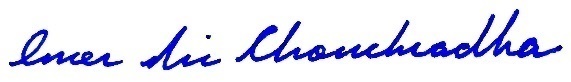 Emer Nic ChonchradhaPríomhoide01/03/2021Protocols for the Safe and Sustainable Re-opening of the SchoolMárta 2021New procedures in place: The aim of the system within the school is that class grouping mix only with their own class from arrival at school in the morning until departure at the end of the school day.In the ClassroomClass Bubbles - The risk of infection may be reduced by structuring pupils and their teachers into Class Bubbles i.e. a class grouping which stays apart from other classes as much as possible.Class Pods: the class will be broken up into Pods or ‘groups’ within the Class Bubbles - this is not new as the children are already used to sitting with their ‘bord’  or group within the class.Generally speaking the objective is to limit contact and sharing of common facilities between people in different Class Bubbles (and Pods within those Class Bubbles) as much as possible, rather than to avoid all contact between Pods, as the latter will not always be possible.Returning to School after an Absence - Return to School Declaration FormBefore a pupil returns to school after any absence parents must fill in a Return to School Declaration Form (Covid-19) before he/she can return to school.  This be done on-line via Aladdin Connect.Please complete The form must be completed any time after 3pm on the day before the pupil is due to return to school, or on the morning of the day they are returning.  Start TimesJunior Infants (N1) and Senior Infants (N2) 9.00amRang 1 to Rang 6   8.50am (pupils allowed into classrooms from 8.45am)School DayJunior Infants (N1) and Senior Infants (N2) : 9.00am go 1.45pmRang 1 go Rang 6 : 8.50am go 2.30pmComing To School in the MorningR1 to R6 : Start Time 8:50amNobody should be enter school grounds before 8.45am  Pupils from R1 to R6 walk into the school unaccompanied from the school gates. Pupils walk directly to their respective classrooms. The teachers will be there to meet them. The children will not line up or play in the yard before school….they will walk directly to their classrooms.   Although school does not officially start until 8.50am the doors will be opend at 8.45am and the children will be allowed access to the building from that time onwards. 8.50am to 9.00am is assembly time and the school day does not begin formally until after that. The children should not worry is they are only coming into the class during that time.  N1 & N2 : Am Tosaithe 9:00amParents may accompany their children onto school grounds from 8.55am.Pupils in N1 (junior infants) form a line in the yard to the front of the school. The parents saty with them until the teachers collect them at 9.00amPupils in N2 (senior infants) walk directly into their respective classrooms – parents walk them as far as the railings in the parent’s car park and let them walk in on their own from there.Social Distancing: We would remind all members of the school community of the dangers of spreading this virus through congregation of groups of people.  Please be mindful of this in relation to dropping off and collecting children at the school entrance.Face CoveringsIn the Morning: To avoid staggered starting times and to facilitate parents all pupils must wear face coverings from the time they enter the school grounds until they reach their classrooms. With so many children making their way into the school we cannot ensure that social distancing is being adhered to properly and this measure should help to reduce the risk of the spread of the virus in the school during this time. Home Time: The children will put on their face coverings as they leave the classroom at the end of the school day. The face covering should be worn until the child has left the school grounds.Face Covering: Once the child has reached their classroom the face covering will be placed in a zip lock bag in the child’s school bag. There may be times during the school day when the children will be asked to wear a face covering within the classroom. This will only occur in situations when social distancing cannot be maintained and where it is more important from an educational point of view, that the children and class teacher work in close proximity to each other ie. reading groups in the junior classes. The teachers are coming to grips with the various changes that need to be implemented in their classrooms and adapting their teaching methods accordingly. Priority in all decisions taken within the classroom and the school is for the health, safety, wellbeing and comfort of both teachers and pupils and the educational progress of the pupils.Parents & other AdultsAll adults must wear face coverings when on school grounds (anywhere inside the school gates). We strongly recommend that parent wear face coverings also outside of the school gates at drop off and pick up times.Only staff members will be allowed enter the school building. If a parent wishes to speak with their child’s teacher he/she must contact the school office 01-2950000 or gaelscoil@taobhnacoille.ie to arrange an appointment for same and the teacher will then contact you to arrange a meeting.School GatesParents are strongly encouraged to wear face coverings outside at the school gates when they gather in the morning and in the afternoon to drop off and collect the children at school. Social distancing must be observed outside the school gates at all times. There is a large green in front of the school gates – this is the ideal place for parents to meet /pick up their children. The green is spacious enough to allow social distancing and the children will be able to spot you quicker also. Let’s think about each other, and especially those in the school community who are at high risk.Reduce Social ContactsAll parents and pupils are asked to do their utmost to adhere to the Government guidelines by continuing to practice hand hygiene, social distancing and reducing social contacts to a minimum – please refrain from organising get togethers, birthday parties or group playdates for the children. We all need to play our part in order to reduce the transmission of the virus.Parents of N1 & N2 Only parents with children in the infant classes will be permitted to walk their children in to the school (each class will be allocated a drop off point). Pupils in  R1 to R6Pupils from Rang a 2 to Rang a 6 should be dropped off at the school gates and make their own way from there straight in to their classroom. If a pupil cycles to school, they will have to put on their face covering as soon as they leave the bicycle shelter, and make their way directly to the classroom. School Issues & CommunicationWe understand that the parents do not have easy access to the teachers this year as the parents cannot access the school premises. If you have any questions, big or small, if you are seeking clarification on anything to do with school / education or if you want to pass on a message to the teacher, please contact Margaret or Lucy in the office - by phone: 01-2950000 or by e-mail: gaelscoil @ taobhnacoille.ie and they will be able to help you or forward your question / message to the appropriate person and they will get back to you as soon as possible. It is better to ask the question than to worry about it or get the wrong advice from another person.  answer. No question is too small or too trivial.Drop & GoA Drop & Go Zone will be in place in front of the staff parking area. No parent or other adult should leave the car. The pupil/pupils should get out of the car and make their way directly to their classrooms. The car should continue on its journey out of the school grounds. Pupils should be wearing their face coverings before leaving the car. Under no circumstances is anyone to leave a car unattended at the drop off zone no matter how short the time. This is the rule for ALL.Cumann na dtuismitheoirí  will be assisting at the Drop Off ZoneEntrance DoorsDoras 1 - Infants Door     	N1A, N1B, N1C & R3A, R3B	Doras 2 - Hall Door	R4A, R4B & R5A, R5B   Doras 3 - Main Door             	R1A, R1B Doras 4 - Door next to the Naíonra  	R2A, R2B & R6A, R6BDoras 5 - Back Door	N2A, N2BMovement within the School (in the corridors)Social distancing to be observed and implemented Everyone walking individuallySingle linesEveryone walking to the left 2 metre gap between classes (Bubbles) School Bag Only the following items should be in the school bag: Lunch box, drink, pencil case and homework copy (supplied by school) & any textbooks the pupils brought home for homeworkZiplock bag containing facecloth & small hand sanitiserZiplock bag for the face covering We recommend that you label your child’s face coverings as well as their clothing/uniform.It is more important than ever to label all your child’s personal belongings. Personal Belongings Children will not be sharing personal items with each other.Pencil Case : Your child will need two pencil cases; one the will be left in school and another one that will be left at home. Textbooks : All school textbooks and most copybooks will be left in school. Homework The pupils will have homework from Monday through to Thursday. We will continue to use Google Classroom as a means to share homework and resources between school and the home. Homework will be more task orientated. Break Times The risk of transmission from contact with outside surfaces or play areas is low. The children will have two break times as normal – am sos beag and am lóin.Each class (or Class Bubble) will have a separate yard area and the different classes will not mix with each other when they are out in the yard.  The junior classes and the senior classes will have staggered break times to enable each class bubble can have their own yard and in order to minimise crowding at the entrance and exits.  The pupils will not be expected to maintain physical distancing when they play together outdoors.Children will be encouraged to perform hand hygiene before and after outdoor activities.Sick Children  & School Attendance If a child is in any way unwell at home, they should be kept at home until they have completely recovered and/or seek medical advise where appropriate. Pupils who have been identified by the HSE as a contact for a person with COVID-19 should be kept at home and not attend school for 14 days. Know the Symptoms of COVID-19 In order to prevent the spread of COVID-19 it is important to know and recognise the symptoms. They are: High temperature Cough Shortness of breath or breathing difficulties Loss of smell, of taste or distortion of taste Respiratory Hygiene  It is imperative that everyone at school follows good respiratory hygiene. This means covering your mouth and nose with a tissue or your bent elbow when you cough or sneeze. Then dispose of the used tissue immediately and safely into a nearby bin. By following good respiratory hygiene, you protect the people around you from viruses such as cold, flu and Covid-19. Hand Hygiene Pupils will be given clear instruction on the first day back on how to wash their hands properly, and hands washing will take place at regular intervals throughout the school day.  The pupils should understand why hand hygiene is important as well as when and how to wash their hands. We ask that parents cover this with their children before they return to school.Hand sanitisers have been placed inside each main door as well as at every classroom door and soap, hot water & paper towels are readily available at the back of each classroom as well as inside the classroom toilets.  If we have a confirmed case of Covid-19 in the schoolWe do not have any confirmed positive cases of Covid-19 in the school. However, it is only prudent that we consider what procedures are in place to deal if such a situation were to arise so that all of us are aware in advance of what happens in such an event.Safety and Control MeasuresThe BoM, school leadership and staff are very conscious of the paramount need to keep all pupils, staff and visitors safe while in the school.  The school is a controlled environment. There are control measures in place to combat the introduction or spread of COVID-19.  These are based on:Physical DistancingHand HygieneRespiratory and Hygiene EtiquetteMask Wearing.When a person displays symptoms of COVID-19 in the schoolThe following steps are taken when a person (child or adult) in the school presents with suspected COVID-19 symptoms: That person is moved to the isolated area prior to going home.  In the case of children, their parents will be asked to come to the school, take them home and contact their GP for a free telephone consultationIf the GP recommends that the person (child or adult) go for a COVID-19 test, that person is now considered a query case for COVID-19 and all of his/her household members are removed from the school and must restrict their movements until the results of the test comes backIn the case of a negative result (98% of cases), the GP will advise when the person should return to school – usually after 48 hours.In the case of a positive result (2% of cases), Public Health will, by law, be informed.  This may take a matter of hours due to legal and volume of work issues.  The risk has been removed from the school as the person who tested positive and his/her household are at homeThe person tested, or their parents, may well be informed before Public Health.  In many cases a social media discussion ensues and anxiety levels are raised among the school community.Public Health InterventionThe Public Health Department of the HSE is the agency responsible by law for dealing with positive cases of COVID-19: Once notified by the HSE testing regime, Public Health Doctors assume total control of the situation and will carry out a risk assessment.  Based on questioning, the person with the positive result they will ascertain if they were within the school setting when they contracted the virus.  If not, there is no need to contact the schoolIf the person was within the school setting when they contracted the virus, Public Health will contact the principal to carry out a Public Health Risk Assessment.  This is a set of questions to see who might have been exposed to the virus and who needs to be excluded or tested.  This risk assessment will be unique to each schoolThe principal and BoM have no function in the risk assessment other than to provide whatever information is required by the Public Health Medical Officer conducting the risk assessmentThe principal and BoM may be asked to assist the Medical Office by sending a message from them to the relevant families identified in the risk assessment.  Public Health will not contact other members of the school community The principal and BoM are not permitted to inform members of the school community of the identity of the person or persons who have tested positive for COVID-19 for the following reasons: Doctor – Patient confidentiality  GDPR legislation prevents the publication of personal data without consent__________________________________________________________________________________This is a live document and we will be adding to it and revising the protocols as needed going forwards.  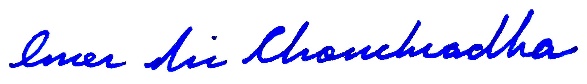 Emer Nic ChonchradhaPríomhoide01/03/2021